ЗАКЛЮЧЕНИЕ о результатах публичных слушаний по проекту решения Думы Краснокамского городского поселения «О внесении изменений в Правила землепользования и застройки Краснокамского городского поселения от 30 марта 2011г. № 16»	Решение о проведении публичных слушаний: постановление Администрации Краснокамского городского поселения от 12 июля  2018г. № 711, опубликовано в Официальном бюллетене органов местного самоуправления  муниципального образования Краснокамское городское поселение  от 19 июля   2018г № 29 и размещено на официальном Интернет - сайте Краснокамского городского поселения «www.krasnokamsk.ru».Проект подготовлен по инициативе собственника объекта недвижимости и земельных участков А.Л.Выголова. с предложением внесения изменений в Карту градостроительного зонирования  Правил землепользования и застройки Краснокамского городского поселения Проект включает предложения по внесению изменений в карту градостроительного зонирования Правил землепользования и застройки Краснокамского городского поселения в части установления территориальной зоны ОД-2 – Зона учреждений и предприятий обслуживания микрорайонного значения на земельные участки с кадастровыми номерами 59:07:0011601:93, 59:07:0011601:94, 59:07:0011601:99, 59:07:0011601:6  и придомовая территория многоквартирного жилого дома № 35 по ул. Советская г. Краснокамска согласно приложению  к настоящему заключению Уполномоченный орган – Комиссия по подготовке проекта Правил землепользования и застройки Краснокамского городского поселения.Время и место проведения публичных слушаний с участием жителей – 28 сентября 2018г. в 11-00, г. Краснокамск, ул. К. Либкнехта,8, каб.14.Участники публичных слушаний: Комиссия по подготовке проекта Правил землепользования и застройки Краснокамского городского поселения – 6 человек; представители заинтересованных лиц – 2 человека; жители не присутствовали.Протокол публичных слушаний по проекту решения Думы Краснокамского городского поселения «О внесении изменений в Правила землепользования и застройки Краснокамского городского поселения,  утвержденные решением Думы Краснокамского городского поселения от 30 марта . № 16» хранится в Комитете имущественных отношений и землепользования Администрации Краснокамского городского поселения.Предложения и замечания по теме публичных слушаний принимались Комиссией по 28.09.2018 (г. Краснокамск, ул. К.Либкнехта,8, каб.14).В ходе проведения публичных слушаний замечания и предложения не поступали.  ВЫВОД:1. Процедура проведения публичных слушаний по проекту решения соответствует требованиям действующего законодательства. Публичные слушания считать состоявшимися.          2.  Рекомендовать главе городского поселения – главе администрации Краснокамского городского поселения принять решение о направлении проекта о внесении изменений в карту градостроительного зонирования  Правил землепользования и застройки Краснокамского городского поселения в Думу Краснокамского городского округа для утверждения.Подписи:Председатель Комиссиипо подготовке проекта правил землепользования и застройки Краснокамского городского поселения 				А.И.ГригорСекретарь комиссии 							З.Х.МифтаховаЧлены комиссии: 							А.В.лебедевО.С. Айзатулова										Я.Л. БолдинаЛ.А. Капустина			Е.Ю.Тимошенко			 Приложение 					         к Заключению о результатах 					публичных 	   слушаний 			               от 28 сентября  2018г.Проектграниц территориальных зон для внесения измененийв карту градостроительного зонированияКраснокамского городского поселения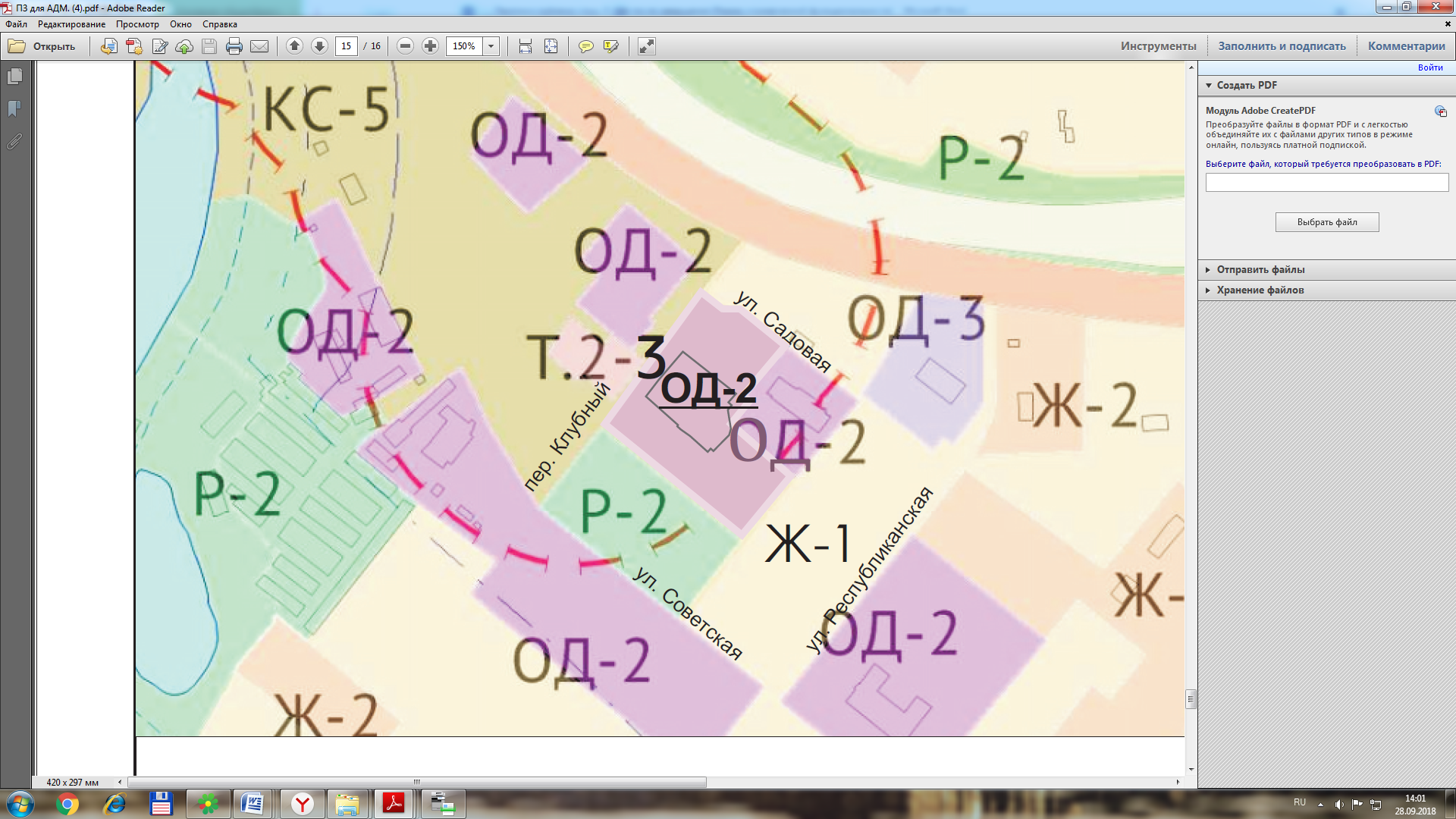 